Задание к выполнению практических  занятий по сопротивлению материалов(весенний семестр, специальность АД)Задание. Колонна сжимается внецентренно приложенной сосредоточенной силой. Поперечное сечение колонны показано на рисунке. Определить положение нейтральной линии поперечного сечения, если сжимающая сила приложена в одной из угловых точек поперечного сечения. Числовые значения всех представленных на рисунке величин принять по Вашему индивидуальному шифру (см. шифры к выполнению контрольной работы) из представленной таблицы значений. 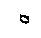 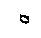                                                                               Таблица значенийПримечание. Использовать первые три цифры шифра. Нужен ВАРИАНТ № 3ЦифравариантаПерваяцифра шифраВторая цифра шифраТретья цифрашифраЦифравариантаF, кН/мСилаприложена в точкеа, см0101911221221431531611241821552039612118714215818312910118